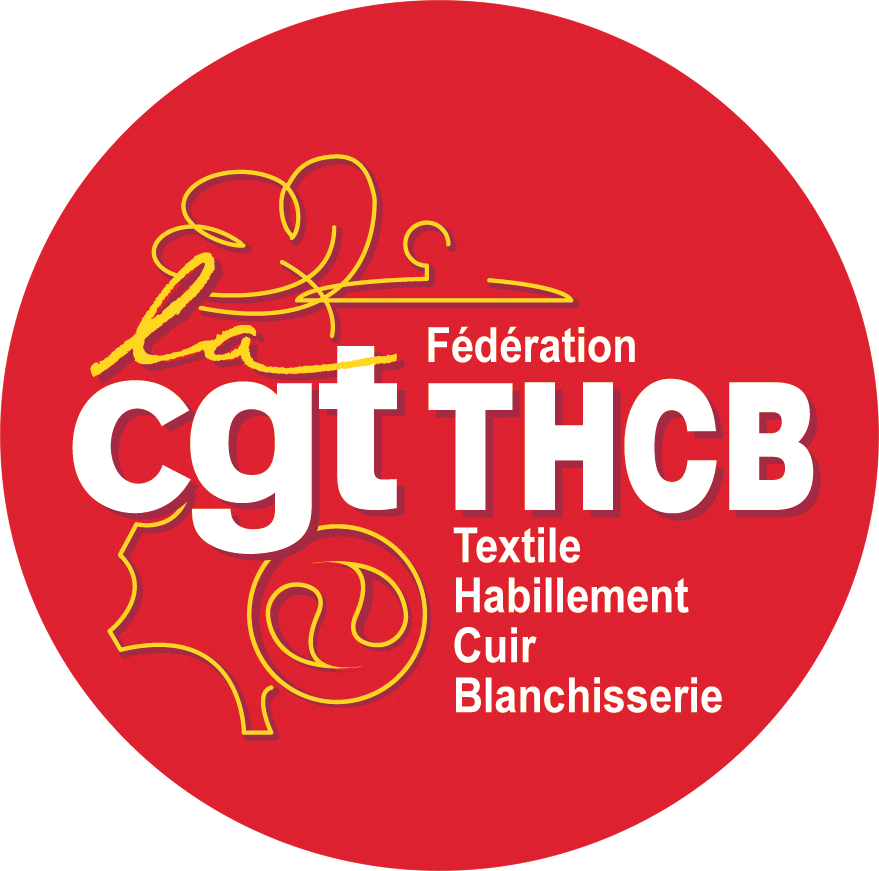 TOUTES ET TOUS ENSEMBLEAvec famille et amis : SAMEDI 11 FEVRIERPOUR FAIRE RETIRER LEUR INJUSTE PROJETAvec les collègues en grève avec des heures de débrayage => JEUDI 16 FEVRIERNous étions encore près de 2 millions de grévistes et de manifestant.es le 7 Février. Cette énorme mobilisation, soutenue par 90% des salariés, va obliger le gouvernement à retirer son projet. Ça vaut le coup de perdre quelques jours de grèves plutôt que 2 anneés de sa vie.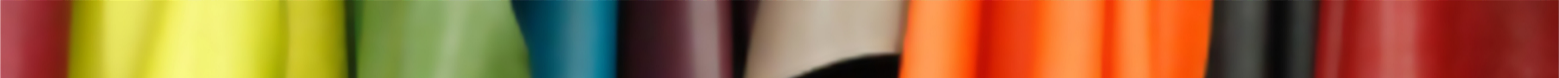 Ce projet est injuste et brutal : Pour toutes et tous, c’est 2 ans de Plus au travail et 2 ans de Moins à la retraite. Ils accélèrent les contre-réformes avec 43 années de cotisations et repoussent à 64 ans l’âge de départ à la retraite. Ce projet gouvernemental n’est soutenu que par le Medef (organisation patronale) : Les mêmes qui nous licencient avant 60 ans veulent nous faire travailler jusqu’à 64 ans.Pas nécessaire : il n’y a aucun signe alarmant. S’il y a des besoins, commençons par diminuer les 157 milliards d’€ d’aides publiques aux entreprises et augmentons les salaires.Augmenter les salaires, pas l’âge de départ à la retraite ! 
Le salaire Net c’est pour le mois, le salaire Brut c’est pour la vie : 
augmenter les salaires c’est bon pour nos fins de mois et ça augmente nos cotisations sociales pour le financement de nos retraites.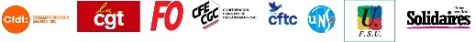 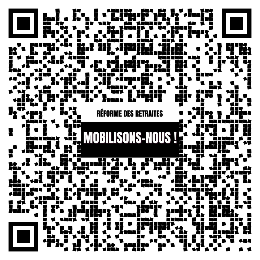 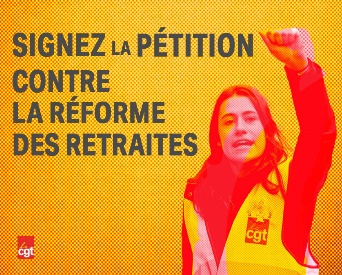 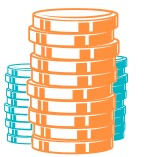 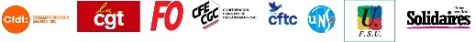 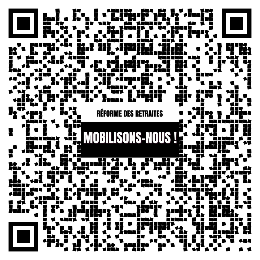 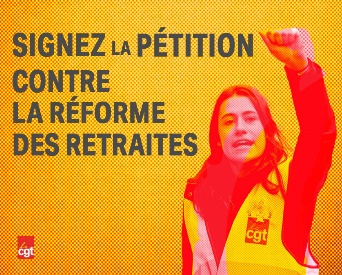 C’est une mobilisation unitaire, à l’appel de l’ensemble des organisations syndicales de salariés et de jeunesse pour faire reculer le Gouvernement. Je me mobilise pour gagner :
Le retrait de cette réforme injuste et brutale L’augmentation des salaires et des pensions